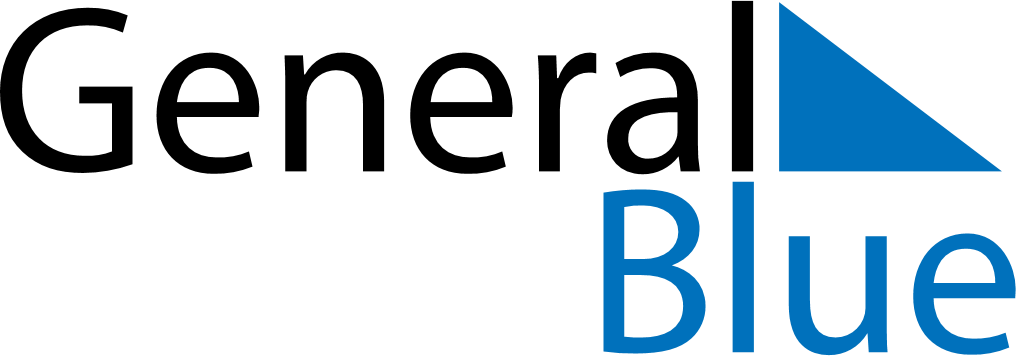 June 2018June 2018June 2018June 2018GibraltarGibraltarGibraltarSundayMondayTuesdayWednesdayThursdayFridayFridaySaturday1123456788910111213141515161718192021222223Father’s DayQueen’s Birthday2425262728292930